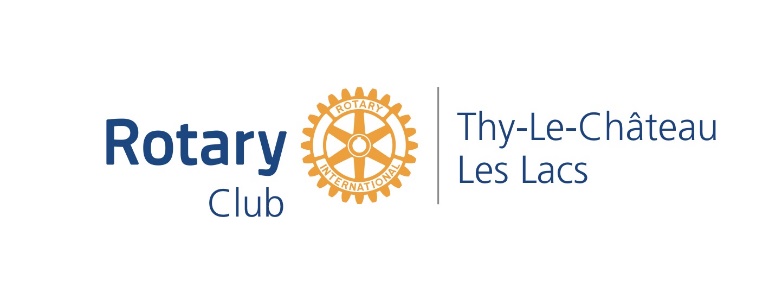 Bon de commande	                               	Email : gerpinnes@vinspirard.beTéléphone : 071 21 45 96Coordonnées de facturation : * INFORMATIONS OBLIGATOIRESNom et prénom ou Société (*) ……………………………………………………………………………………..Adresse (*)	: ……………………………………………………………………………………………………………..Code postal (*)   : ……………………Localité (*) ………………………………………………………………..…Téléphone (*)	 : …………………………………………………………………………………………………………….Adresse email (*) : …………………………………………………………………………………………………………TVA (si d'application)	: ………………………………………………………………………………………………….Votre contact au Rotary club (*)   : …………………………………………………………..……………..…...Téléphone (*)	 : …………………………………………………………………………………………………………….	eMail (*)	 :……………………………………………………………………………………………………………..LA VENTE SE FAIT PAR CARTON DE 6 BOUTEILLES AU PRIX DE 50 EUROS/CARTON.  Je commande :BLANC :	…… cartons contenant chacun2 bouteilles 2021 Mas de Vessière blanc2 bouteilles 2021 Bergerac blanc sec2 bouteilles 2021 Chardonnay Domaine de MairanROUGE : 	…… cartons contenant chacun2 bouteilles 2020 Fifrelin du Château Lalis2 bouteilles 2021 Mas de Vessière (rouge)2 bouteilles 2021 JarryEnlèvement  Au magasin Vins Pirard Auprès de mon contact RotaryMerci pour votre commande, celle-ci sera traitée par la Maison PIRARD 
qui vous enverra une invitation à payer. 
Les paiements se font exclusivement sur le compte d’AU CHAI SPRL 
IBAN : BE63 7320 4373 3008 
avec pour référence le contenu de votre commande. 
Dès réception de votre paiement, les vins seront prêts pour enlèvement.Votre facture accompagnera la livraison. 
